AVVISO PUBBLICOAGGIORNAMENTO DIRITTI DI ISTRUTTORIA AREA URBANISTICA- EDILIZIASi avvisa la Cittadinanza checon Delibera di Giunta Comunale n. 86 del 14/06/2022Sono stati aggiornati i seguenti oneri: DIRITTI DI ISTRUTTORIA INERENTI IL SETTORE URBANISTICA- EDILIZIA.È allegata al presente avviso la Tabella A: diritti di istruttoria delle pratiche in materia urbanistica e edilizia.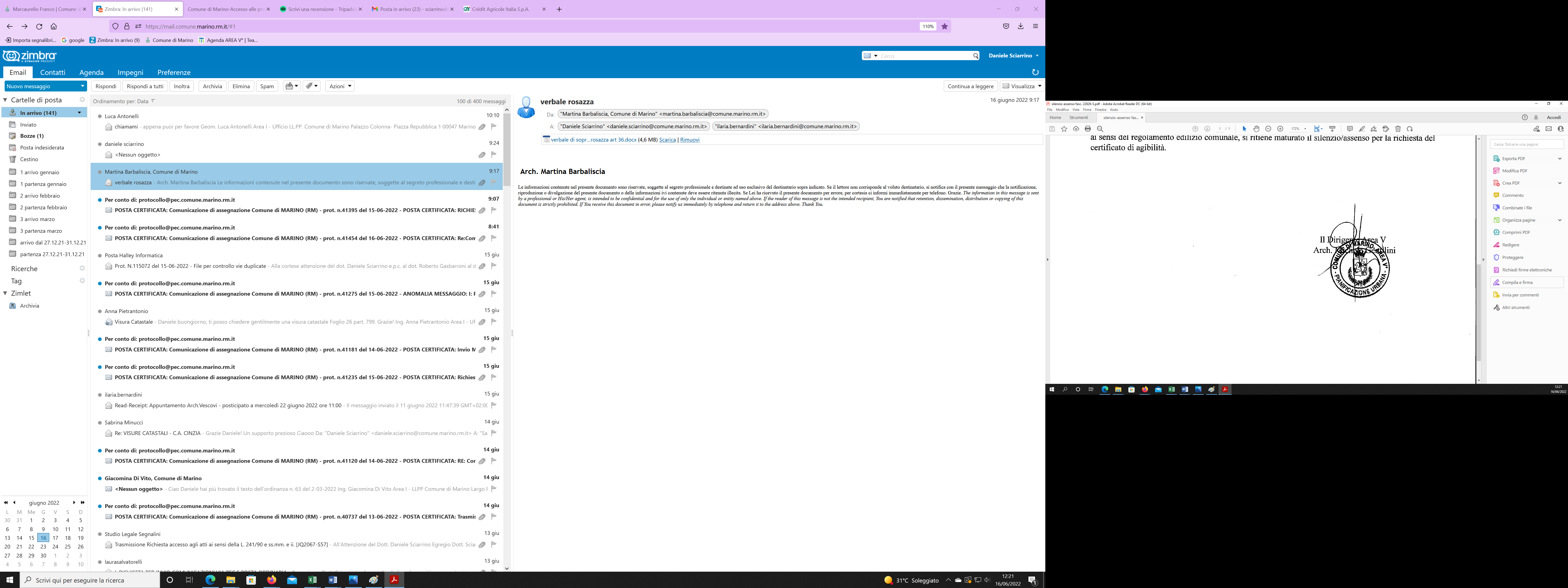 